ΕΝΤΥΠΟ ΟΙΚΟΝΟΜΙΚΗΣ ΠΡΟΣΦΟΡΑΣΟΜΑΔΑ 2«ΠΡΟΜΗΘΕΙΑ ΕΛΑΙΟΛΙΠΑΝΤΙΚΩΝ ΓΙΑ ΤΗΝ ΚΙΝΗΣΗ ΤΩΝ ΑΝΤΛΙΟΣΤΑΣΙΩΝ»ΤΜΗΜΑΤΙΚΟΣ ΕΝΔΕΙΚΤΙΚΟΣ ΠΡΟΥΠΟΛΟΓΙΣΜΟΣΤης Επιχείρησης …………………………………………………………………… με ΑΦΜ………………………………………………………………………ΔΟΥ ……………………………………….. που εδρεύει  στ… ……………………………………………….. Οδός ……………………………….......... αριθμός ………….., τηλ. ……………… ΟΜΑΔΑ 2«ΠΡΟΜΗΘΕΙΑ ΕΛΑΙΟΛΙΠΑΝΤΙΚΩΝ ΓΙΑ ΤΗΝ ΚΙΝΗΣΗ ΤΩΝ ΑΝΤΛΙΟΣΤΑΣΙΩΝ»ΤΜΗΜΑΤΙΚΟΣ ΕΝΔΕΙΚΤΙΚΟΣ ΠΡΟΥΠΟΛΟΓΙΣΜΟΣΟ ΠΡΟΣΦΕΡΩΝ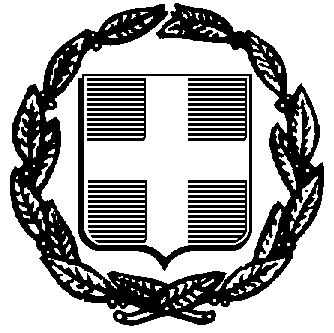 ΕΛΛΗΝΙΚΗ ΔΗΜΟΚΡΑΤΙΑΝΟΜΟΣ ΚΟΡΙΝΘΙΑΣ ΔΗΜΟΣ ΒΕΛΟΥ ΒΟΧΑΣ ΣΠ. ΚΟΚΚΩΝΗ 220100 ΖΕΥΓΟΛΑΤΙΟΤηλ.:2741360512-13Fax: 2741053101E-mail: katsimalisv@vochas.gov.gr«ΠΡΟΜΗΘΕΙΑ ΕΛΑΙΟΛΙΠΑΝΤΙΚΩΝ ΕΤΟΥΣ 2022»Α/ΑΕΙΔΟΣCPVΜονάδα μέτρησης - ΣυσκευασίαΠοσότηταΤιμή /Συσκευασία Δαπάνη Α/ΑΕΙΔΟΣCPVΜονάδα μέτρησης - ΣυσκευασίαΠοσότηταΤιμή /Συσκευασία 1Ορυκτέλαιο SAE 20W50                              09211100-218 λίτρα92Ορυκτέλαιο SAE 15W4009211100-218 λίτρα13Ορυκτέλαιο SAE 10W3009211500-618 λίτρα2ΣΥΝΟΛΟΦ.Π.Α. 24%ΓΕΝΙΚΟ ΣΥΝΟΛΟ